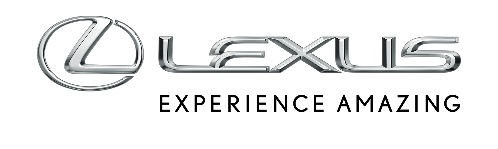 2 WRZEŚNIA 2021NOWI JURORZY W KONKURSIE LEXUS DESIGN AWARD 2022Czterech światowej sławy jurorów wybierze zwycięzcę Lexus Design Award 2022 spośród grona twórców młodego pokoleniaDo elitarnego składu dołączają hinduska architekta Anupama Kundoo oraz kanadyjski projektant Bruce MauW jury zasiadają podobnie jak w latach poprzednich Paola Antonelli z  Muzeum Sztuki Nowoczesnej w Nowym Jorku oraz Simon Humphries, Szef Globalnego Designu Toyoty i LexusaNadsyłanie aplikacji do Lexus Design Award 2022 potrwa do 10 października. Następnie jurorzy wyłonią grono sześciu finalistów, którzy pod okiem mentorów przygotują ostateczne prace. Zwycięzca nagrody głównej zostanie ogłoszony wiosną 2022 rokuLexus wybrał czterech światowej sławy twórców na jurorów LEXUS Design Award 2022, konkursu designu, który ma na celu wyłonić i wesprzeć młodych designerów. Do panelu, w którym od lat zasiadają Paola Antonelli, starsza kuratorka departamentu architektury i designu w nowojorskim Muzeum Sztuki Nowoczesnej oraz Simon Humphries, szef globalnego designu Toyoty i Lexusa, dołączyli w tym roku hinduska architekta Anupama Kundoo oraz kanadyjski projektant Bruce Mau.Lexus uważa, że innowacyjne podejście Anupamy Kundoo, której wiele eksperymentalnych projektów tworzonych z myślą o społecznościach łączyło rzemieślnicze tradycje z nowoczesnymi technikami architektonicznymi, jest niesamowicie istotne w pielęgnowaniu potencjału kolejnych pokoleń twórców. Bruce Mau, który odnosi sukcesy w dziedzinie grafiki projektowej, osiągnął mistrzostwo za sprawą wizji, w myśl której “design może zmieniać świat” na dziesięciolecia, a jego multidyscyplinarne podejście idealnie współgra z hasłem “Design for Better Tomorrow” (Design dla lepszego jutra), które jest motywem przewodnim Lexus Design Award.“Jestem szczerze zaszczycony, że mogę być częścią Lexus Design Award, bo ten program bierze odpowiedzialność za to, by zachęcać kolejne pokolenia projektantów do działania i dawać im możliwość, by starali się stworzyć dla nas wszystkich lepszy świat. Lexus doskonale zidentyfikował wielką wartość wykorzystania potencjału najlepszych projektantów i sześciu finalistom zapewnia solidne podstawy oraz hojne wsparcie finansowe w pracy nad ich projektami. Podkreślenie roli mentora w tym konkursie ma dla mnie szczególne znaczenie, bo przed laty jeden z autorytetów pomógł mi obrać właściwy kierunek w mojej pracy designerskiej” - powiedział Bruce Mau.Elitarny skład jurorski na początku 2022 roku wybierze sześciu finalistów z całego świata, którzy do 10 października mogą składać swoje prace. Jurorzy będą starali się wybrać takie propozycje, które najlepiej reprezentują trzy kluczowe zasady marki Lexus: Przewiduj, Wprowadzaj innowacje, Urzekaj przy jednoczesnym sprawianiu radości. Sześciu finalistów trafi pod opiekę czterech mentorów, pod okiem których dopracują swoje prototypy i przedstawią swoje wizje. Wiosną 2022 roku czterech jurorów dokona oceny prac i wskaże zdobywcę nagrody głównej.Członkowie składu mentorskiego zostaną ogłoszeni jesienią tego roku.Więcej informacji można znaleźć na stronie internetowej LexusDesignAward.com Oficjalny hashtag: #LexusDesignAwardPROFILE JURORÓW LEXUS DESIGN AWARD 2022PAOLA ANTONELLIStarsza Kuratorka Departamentu Architektury i Designu w nowojorskim Muzeum Sztuki Nowoczesnej Paola Antonelli pełni rolę starszej kuratorki departamentu architektury i designu w nowojorskim Muzeum Sztuki Nowoczesnej oraz jest założycielką i dyrektorką ds. badań i rozwoju tego muzeum. Jej celem jest promocja zrozumienia designu do chwili, gdy jego pozytywny wpływ na świat będzie powszechnie znany. W swojej pracy bada wpływ designu na codzienność, często zwraca uwagę na rzeczy lub praktyki, które są pomijane. Łączy design, architekturę, sztukę, naukę i technologię.Była kuratorką wystaw, pisała książki, dawała wykłady na całym świecie, a także była wykładowczynią na kilku uniwersytetach, w tym na Harvardzie i UCLA. Jedną z jej ostatnich wystaw jest “Broken Nature” z XXII Triennale di Milano, która została poświęcona idei designu, który jest medium łączącym człowieka ze środowiskiem naturalnym (restorative design) oraz “Material Ecology”, przedstawiająca przełomową pracę architektki Nero Osman. Obecnie pracuje nad kilkoma projektami dla działu badań i rozwoju w nowojorskim Muzeum Sztuki Nowoczesnej oraz nad instagramowym kontem @design.emergency, które prowadzi wraz z krytyczką sztuki Alice Rawsthorn, gdzie zajmują się rolą designu w trakcie pandemii COVID-19 oraz po. Ich wspólna książka zatytułowana “Design Emergency” ukaże się w 2022 roku.ANUPAMA KUNDOOArchitekta, założycielka Anupama Kundo ArchitectsAnupama Kundoo w 1989 roku ukończyła Uniwersytet w Mumbaju, a w 2008 roku nadano jej tytuł doktorski na Uniwersytecie Technicznym w Berlinie. Zorientowanie swojej pracy na badaniach pomogło stworzyć architekturę skoncentrowaną na ludziach, opartą na badaniach przestrzennych i materiałowych, która ma niewielki wpływ na środowisko, a jednocześnie jest korzystna pod względem społeczno-ekonomicznym. Jej prace zostały wiosną 2021 roku wystawione jako wystawa „Taking Time” w duńskim muzeum Louisiana Museum of Modern Art w Danii. Wykładała architekturę i zarządzanie miejskie na różnych międzynarodowych uniwersytetach, wzmacniając swoją wiedzę na temat szybkiej urbanizacji i rozwoju związanego ze zmianą klimatu. Wiosną 2020 roku była profesor wizytującą na Uniwersytecie Yale.Obecnie jest profesorką w Potsdam School of Architecture w Niemczech. W 2021 roku została laureatką nagrody im. Auguste Perret za wkład w technologie architektoniczne, a także laureatką nagrody RIBA Charles Jencks Award.BRUCE MAUWspółzałożyciel i prezes Massive Change NetworkProjektant, autor, edukator, artysta i przedsiębiorca Bruce Mau stosuje holistyczne, skoncentrowane na życiu podejście do projektowania, oparte na empatii i bazującym na faktach optymizmie. Pomaga klientom i współpracownikom wyobrazić sobie i wyrazić swoje cele i swoją przyszłość. Przez trzydzieści lat innowacji w designie współpracował z globalnymi markami i firmami, wiodącymi organizacjami, głowami państw, uznanymi artystami i innymi projektantami-optymistami. Międzynarodową sławę zyskał po publikacji razem z Remem Koolhaasem książki “S,M,L,XL”. Jego najnowsza książka “Mau: MC24 – Bruce Mau’s 24 Principles for Design Massive Change in Your Life and Work”, oferuje czytelnikom sposób myślenia oraz zestaw narzędzi, które można zastosować do każdego rodzaju wyzwania i na dowolną skalę, aby wywrzeć wpływ i dokonać pozytywnej transformacji.SIMON HUMPHRIESSzef Globalnego Designu Toyoty i LexusaSimon Humphries od 2018 roku jako szef globalnego designu Toyoty i Lexusa nadzoruje prace zespołów projektowych obu marek. Dąży do zdefiniowania wyjątkowych wartości Lexusa w formie filozofii marki, zawierającej wyraźne odniesienie kulturowe do japońskiego dziedzictwa Lexusa i tworząc kierunek projektowania, który jest istotny dla właścicieli samochodów na całym świecie. Humphries dołączył do firmy w 1994 roku. Obejmował wiele kierowniczych stanowisk i brał udział w wielu zaawansowanych projektach, jak ten, którego efektem było stworzenie charakterystycznego grilla Lexusa, który stał się symbolem marki. W 2016 roku został prezesem ED2 (Toyota Europe Design Development), gdzie jego zespół kierował rozwojem koncepcji mobilności, takich jak Toyota e-Palette, w ramach przejścia marki z „firmy motoryzacyjnej” na „firmę mobilną”. Humphries rozpoczął swoją karierę w designie w 1988 roku, gdy otrzymał brytyjską nagrodę Royal Society of Arts w kategorii projektowania produktowego. Wyróżnienie dało mu możliwość pracy dla firmy Sony, co zapoczątkowało jego pasję do życia i pracy w Japonii. W wolnym czasie Humphries zajmuje się stolarstwem i odnawia 100-letni japoński dom.